Тел. факс (34766) 2-54-21,тел. (34766) 2-54-21  е-mail: spsansel09@mail.ru,  http:sanninsk -blag.rbОКПО 04277230,           ОГРН 1020201701035,    ИНН/КПП  02580039/ 025801001КАРАР                                                                           ПОСТАНОВЛЕНИЕ«28» декабрь 2020 й.                         № 49                     «28»декабря 2020г. Об утверждении Порядка открытия и ведения лицевых счетов в Администрации сельского поселения Саннинский сельсовет муниципального района Благовещенский район Республики Башкортостан»В соответствии со статьей 220.1 Бюджетного кодекса Российской Федерации, в целях совершенствования организации исполнения бюджета Администрации сельского поселения Саннинский сельсовет муниципального района Благовещенский район Республики Башкортостан, Администрация сельского поселения Саннинский сельсовет муниципального района Благовещенский район Республики БашкортостанПОСТАНОВЛЯЕТ:1. Утвердить  прилагаемый Порядок открытия и ведения лицевых счетов в Администрации сельского поселения Саннинский сельсовет муниципального района Благовещенский район Республики Башкортостан», изложив Порядок открытия и ведения лицевых счетов в Администрации сельского поселения Саннинский сельсовет муниципального района Благовещенский район Республики Башкортостан (далее -Порядок) в новой редакции, согласно приложению к настоящему постановлению.2.  Установить, что настоящий Порядок  распространяется  на правоотношения, возникшие  с 1 января 2021 года.3. Администрации сельского поселения Саннинский сельсовет муниципального района Благовещенский район Республики Башкортостан разместить настоящее постановление на официальном сайте сельского поселения Саннинский сельсовет муниципального района Благовещенский район Республики Башкортостан в сети «Интернет».5. Контроль за исполнением настоящего постановления возложить на главу сельского поселения Саннинский сельсовет муниципального района Благовещенский район Республики Башкортостан Глава сельского поселения                                                    К.Ю,Леонтьев,Приложение № 1
к Порядку открытия и ведения лицевых счетов в Финансовом управлении Администрации сельского поселения Саннинский сельсовет муниципального  района Благовещенский район Республики Башкортостан«Приложение № 2
к Порядку открытия и ведения лицевых счетов в Администрации сельского поселения Саннинский сельсовет муниципального  района Благовещенский район Республики БашкортостанОбразцы подписей должностных лиц клиента, имеющих право подписи распоряжений 
о совершении казначейских платежей и иных документов при совершении операции 
по лицевому счетуМ.П.Оборотная сторона формыОтметка об удостоверении полномочий и подписейМ.П.Удостоверительная надпись о засвидетельствовании подлинности подписей Отметка финансового органа о приеме образцов подписейОсобые отметки                                                                                                                                                              «Приложение № 3 к Порядку открытия и ведения                                                                                                                                                             лицевых счетов в                                                                                                                                                              Администрации сельского поселения Саннинский сельсовет муниципального  района                                                                                                                                                              Благовещенский район Республики Башкортостан«Приложение № 4 к Порядку открытия и ведения лицевых счетов в Администрации сельского поселения Саннинский сельсовет муниципального  района Благовещенский район Республики Башкортостан__________________________________________________________________________________________(наименование клиента)Извещениеоб открытии лицевого счетаот "__"___________ 20___г.Финансовое управление Администрации сельского поселения ___________сельсовет муниципального  района Благовещенский район  Республики Башкортостан сообщает, что ________________________________________________________________________(наименование клиента)"___"________ 20__ г. открыт лицевой счет _______________№_________________ к счету _________________________________________________________________.Глава сельского поселения ____________  __________________                                                         (подпись)          (расшифровка подписи)Исполнитель______________    ____________________________________________                              (подпись)                     (расшифровка подписи)«Приложение № 5
к Порядку открытия и ведения лицевых счетов в Администрации сельского поселения Саннинский сельсовет муниципального  района Благовещенский район Республики БашкортостанПрошу изменить наименование клиента и (или) номера лицевых счетов на следующие:«Приложение № 6 к Порядку открытия и ведения лицевых счетов в Администрации сельского поселения Саннинский сельсовет муниципального  района Благовещенский район Республики БашкортостанВ связи с  (причина закрытия лицевого счета, наименование, номер и дата документа-основания)Реквизиты для перечисления средств, поступивших после закрытия лицевого счетаОтметка финансового органа                                                                                  «Приложение № 7 к Порядку открытия и ведения                                                                      лицевых счетов в Финансовом управлении                                                                  Администрации сельского поселения Саннинский сельсовет муниципального  района                                                                                  Благовещенский район Республики Башкортостан__________________________________________________________________________________________(наименование клиента)Извещениео закрытии лицевого счетаот "__"___________ 20___г.Администрация сельского поселения ____________сельсовет муниципального  района Благовещенский район Республики Башкортостан сообщает, что __________________________________________________________________________________________________________________________________________________(наименование клиента)"____"____________ 20__ г. закрыт лицевой счет ______________________________№ _______________________.Глава сельского поселения____________    _____________________________                                               (подпись)     (расшифровка подписи)Исполнитель _______________    ____________________________________________                             (подпись)                     (расшифровка подписи)«Приложение № 8
к Порядку открытия и ведения лицевых счетов в Финансовом управлении Администрации сельского поселения Саннинский сельсовет муниципального  района Благовещенский район Республики БашкортостанРАЗРЕШЕНИЕ НА ОТКРЫТИЕ СЧЕТА
В ПОДРАЗДЕЛЕНИИ РАСЧЕТНОЙ СЕТИ БАНКА РОССИИ
ИЛИ В КРЕДИТНОЙ ОРГАНИЗАЦИИ (ФИЛИАЛЕ)Разрешаю осуществлять операции на счете, открытом в подразделении
расчетной сети Банка России или кредитной организации (филиале)М.П.«Приложение № 9к Порядку открытия и ведения лицевыхсчетов в администрации сельского поселения Саннинский сельсовет муниципального района Благовещенский районРеспублики Башкортостан                          ВЫПИСКА                               ┌───────┐        из лицевого счета главного распорядителя                │ Коды  │                                            ┌───────────┐       ├───────┤       (распорядителя) бюджетных средств N  │           │       │       │            за "__" ___________ 20___ г.    └───────────┘  Дата ├───────┤                                        Дата предыдущей выписки │       │                                                                ├───────┤Финансовый орган     ___________________________________        │       │Главный распорядитель                                           ├───────┤бюджетных средств ___________________               Глава по БК │       │Распорядитель бюджетных                                         ├───────┤средств                ____________________                     │       │Наименование бюджета   ____________________                     ├───────┤Периодичность: ежедневная                                       │       │Единица измерения: руб.                                         ├───────┤                                                        по ОКЕИ │  383  │                                                                └───────┘                     1. Остатки на лицевом счете                                                  Номер лицевого счета ____                                                  на "___" ________ 20__ г.                     2. Доведенные бюджетные данные                          2.1. Бюджетные данные                     3. Распределенные бюджетные данные                           3.1. Бюджетные данныеОтветственный исполнитель ___________ _________ _____________ _________(должность) (подпись) (расшифровка  (телефон)                                                  подписи)"__" __________ 20__ г.                                                    Номер страницы _______                                                    Всего страниц  _______»«Приложение № 10к Порядку открытия и ведения лицевыхсчетов в администрации сельского поселения Саннинский сельсовет муниципального  района Благовещенский районРеспублики Башкортостан                                   ВЫПИСКА                                                           ┌──────────┐                                                              ┌────────┐                             │ Коды     │          из лицевого счета получателя бюджетных средств N    │        │                             ├──────────┤                                                              └────────┘                             │          │                                                                                                     ├──────────┤    за "___" _____________ 20___ г.                                                             Дата │          │                                                                                                     ├──────────┤                                                                             Дата предыдущей выписки │          │                                                                                                     ├──────────┤Финансовый орган __________________________________________________________                          │          │                                                                                                     ├──────────┤Получатель бюджетных средств ______________________________________________                          │          │                                                                                                     ├──────────┤Главный распорядитель бюджетных средств ___________________________________              Глава по БК │          │                                                                                                     ├──────────┤Наименование бюджета       ________________________________________________                          │          │                                                                                                     ├──────────┤Периодичность: ежедневная   _______________________________________________                          │          │                                                                                                     ├──────────┤Единица измерения: руб.                                                                      По ОКЕИ │ 383      │                                                                                                     └──────────┘                                       1. Операции с бюджетными данными                                         1.1. Остатки на лицевом счетеНомер страницы _______Всего страниц _______Номер лицевого счета _________ на "___" ____________ 20__ г.1.2. Доведенные бюджетные данные     1.2.1. Бюджетные данные                                      2. Операции с бюджетными средствами                                   2.1. Изменение остатков на лицевом счете Номер страницы _______Всего страниц _______ Номер лицевого счета _________на "___" ____________ 20__ г.                                               2.2. Поступления                                                 2.3. Выплаты2.4. Поставленные на учет бюджетные обязательства 2.5. Поставленные на учет денежные обязательства*Ответственный исполнитель __________________ __________________ _______________________________ _______________                             (должность)         (подпись)           (расшифровка подписи)         (телефон)"__" ___________ 20___ г.Номер страницы _______ Всего страниц _______________________________________________*раздел 2.5. вступает в действие с 01 января 2022 года»«Приложение № 11к Порядку открытия и ведения лицевыхсчетов в администрации сельского поселения Саннинский сельсовет муниципального района Благовещенский районРеспублики Башкортостан                            ВЫПИСКА      из лицевого счета для учета операций со средствами,       ┌───────┐поступающими во временное распоряжение                          │ Коды  │                                              ┌───────────┐     ├───────┤              получателя бюджетных средств N  │           │     │       │                                              └───────────┘     ├───────┤                    за "__" __________ 20___ г.            Дата │       │                                                                ├───────┤                                        Дата предыдущей выписки │       │Финансовый орган ___________________________                    ├───────┤                                                                │       │Получатель бюджетных средств ______________                     ├───────┤                                                                │       │Главный распорядитель бюджетных средств ___________ Глава по БК ├───────┤                                                                │       │Наименование бюджета _____________________________              ├───────┤                                                                │       │Периодичность: ежедневная                                       ├───────┤Единица измерения: руб.                                 по ОКЕИ │  383  │                                                                └───────┘                                                               ┌───────┐                                 Остаток средств на начало дня │       │                                                               ├───────┤                                  Остаток средств на конец дня │       │                                                               └───────┘Ответственный исполнитель ___________ _________ _____________ _________(должность) (подпись) (расшифровка  (телефон)                                                  подписи)"__" ___________ 20__ г.»Приложение № 13к Порядку открытия и ведения лицевыхсчетов в администрации сельского поселения Саннинский сельсовет муниципального района Благовещенский районРеспублики Башкортостан                            ВЫПИСКА                             ┌───────┐           из лицевого счета администратора источников          │ Коды  │                                             ┌─────────┐        ├───────┤           финансирования дефицита бюджета N │         │        │       │                                             └─────────┘        ├───────┤                за "__" __________ 20__ г.                 Дата │       │                                                                ├───────┤                                        Дата предыдущей выписки │       │                                                                ├───────┤Финансовый орган     _______________________                    │       │Администратор источников                                        ├───────┤финансирования дефицита бюджета ____________ │       │Главный администратор источников                                ├───────┤финансирования дефицита бюджета ___________________ Глава по БК │       │Наименование бюджета  _______________________                   ├───────┤Периодичность: ежедневная                                       │       │Единица измерения: руб.                                         ├───────┤                                                                │  383  │                                                                └───────┘           1. Остатки бюджетных ассигнований на лицевом счете                   2. Доведенные бюджетные ассигнования                        2.1. Бюджетные ассигнования                                                  Номер лицевого счета ____                                                  на "___" ________ 20__ г.         3. Операции с источниками финансирования дефицита бюджета                3.1. Изменение остатков на лицевом счете                             3.2. Поступления                               3.3. ВыплатыОтветственный исполнитель ___________ _________ _____________ _________(должность) (подпись) (расшифровка  (телефон)                                                  подписи)"__" ___________ 20__ г.                                             Номер страницы _______                                             Всего страниц  _______»«Приложение № 15к Порядку открытия и ведения лицевыхсчетов в администрации сельского поселения Саннинский сельсовет муниципального района Благовещенский районРеспублики Башкортостан                            ОТЧЕТ О СОСТОЯНИИ                   ┌───────┐                  лицевого счета главного распорядителя         │ Коды  │                                                    ┌────────┐  ├───────┤               (распорядителя) бюджетных средств N  │        │  │       │                                                    └────────┘  ├───────┤                        на "__" ___________ 20__ г.        Дата │       │                                                                ├───────┤                                                                │       │                                                                ├───────┤Финансовый орган  ________________________________              │       │Главный распорядитель                                           ├───────┤бюджетных средств __________________________________Глава по БК │       │Распорядитель бюджетных                                         ├───────┤средств ___________________________________  │       │Наименование бюджета ________________________________________   ├───────┤Периодичность: месячная                                         │       │Единица измерения: руб.                                         ├───────┤                                                        по ОКЕИ │  383  │                                                                └───────┘                          1. Бюджетные ассигнования2. Доведенные лимиты бюджетных обязательств2.1. Лимиты бюджетных обязательств                                                  Номер лицевого счета ____                                                  на "___" ________ 20__ г.             3. Доведенные предельные объемы финансирования(при наличии)                 3.1. Предельные объемы финансирования(при наличии)«Приложение № 17к Порядку открытия и ведения лицевыхсчетов в администрации сельского поселения Саннинский  сельсовет муниципального района Благовещенский районРеспублики Башкортостан                                                                                      ┌──────┐                            ОТЧЕТ О СОСТОЯНИИ                                         │ Коды │              лицевого счета по учету средств, поступающих      ┌─────────┐           ├──────┤       во временное распоряжение получателя бюджетных средств N │         │           │      │                                                                └─────────┘           ├──────┤                         на "__" _________ 20__ г.                               Дата │      │                                                                                      ├──────┤                                                                                      │      │                                                                                      │      │Финансовый орган             ____________________________________                     ├──────┤Получатель бюджетных средств ____________________________________  │      │                                                                                      ├──────┤Главный распорядитель        ____________________________________         Глава по БК │      │бюджетных средств                                                                     ├──────┤                                                                                      │      │Наименование бюджета         ____________________________________                     ├──────┤                                                                                      │      │                             ____________________________________                     ├──────┤                                                                                      │      │Периодичность: месячная                                                               ├──────┤Единица измерения: руб.                                                       по ОКЕИ │  383 │                                                                                      └──────┘Ответственный исполнитель ___________ _________ _____________________ _________                          (должность) (подпись) (расшифровка подписи) (телефон)     "__" ___________ 20__ г.»«Приложение № 19к Порядку открытия и ведения лицевыхсчетов в администрации сельского поселения Саннинский  сельсовет муниципального района Благовещенский районРеспублики Башкортостан                              ОТЧЕТ О СОСТОЯНИИ                 ┌───────┐                   лицевого счета администратора источников     │ Коды  │                                                   ┌───────┐    ├───────┤                 финансирования дефицита бюджета N │       │    │       │                                                   └───────┘    ├───────┤                       на "__" _________ 20__ г.           Дата │       │                                                                ├───────┤                                                                │       │Финансовый орган            ____________________________        ├───────┤Администратор источников                                        │       │финансирования дефицита бюджета ___________________             │       │Главный администратор источников                                ├───────┤финансирования дефицита бюджета ___________________ Глава по БК │       │Наименование бюджета          _______________________           ├───────┤Периодичность: месячная                                         │       │Единица измерения: руб.                                         ├───────┤                                                                │       │                                                                ├───────┤                                                        по ОКЕИ │  383  │                                                                └───────┘1. Операции с бюджетными ассигнованиями1.1. Остатки бюджетных ассигнований1.2. Доведенные бюджетные ассигнования          1.3. Неиспользованные бюджетные ассигнования текущего                     финансового года (текущий период)                                                  Номер лицевого счета ____                                                  на "___" ________ 20__ г.        2. Операции с источниками финансирования дефицита бюджетаОтветственный исполнитель ___________ _________ _____________ _________(должность) (подпись) (расшифровка  (телефон)                                                  подписи)"__" ___________ 20__ г.                                              Номер страницы _______                                              Всего страниц  _______»к Порядку открытия и ведения лицевыхсчетов в   администрации сельского поселения Саннинский сельсовет муниципального района Благовещенский районРеспублики Башкортостан                             ВЫПИСКА           из лицевого счета бюджетного учреждения  ┌────────────┐                   (автономного учреждения)   N     │            │                                                    └────────────┘                                                                ┌───────┐                                                                │ Коды  │                                                                ├───────┤                     на "___" _________ 20__ г.            Дата │       │                                                                ├───────┤                                        Дата предыдущей выписки │       │                                                                ├───────┤Наименование финансового органа  __________________             │       │Наименование бюджетного                                         ├───────┤учреждения                                                      │       │(автономного учреждения)  _________________________             ├───────┤Наименование органа,                                            │       │осуществляющего функции                                         │       │и полномочия учредителя   _________________________             │       │                                                                ├───────┤Наименование бюджета      _________________________             │       │                                                                ├───────┤Периодичность: ежедневная _________________________             │       │                                                                ├───────┤Единица измерения: руб.                                 по ОКЕИ │  383  │                                                                └───────┘                   1. Остаток средств на начало дня2. Обороты за день                                                  Номер лицевого счета ____                                                  на "___" ________ 20__ г.                     3. Остаток средств на конец дняОтветственный исполнитель ___________ _________ _____________ _________(должность) (подпись) (расшифровка  (телефон)                           подписи)"__" ___________ 20__ г.                                                     Номер страницы _______                                                     Всего страниц  _______»«Приложение № 23к Порядку открытия и ведения лицевыхсчетов в администрации сельского поселения Саннинский сельсовет муниципального района Благовещенский районРеспублики Башкортостан                            ОТЧЕТ О СОСТОЯНИИ                  лицевого счета бюджетного учреждения        ┌───────┐                         (автономного учреждения)          N  │       │                                                              └───────┘                                                                ┌───────┐                                                                │ Коды  │                                                                ├───────┤                     на "___" __________ 20__ г.           Дата │       │                                                                ├───────┤Наименование финансового органа  ______________________         │       │Наименование бюджетного                                         ├───────┤учреждения (автономного                                         │       │учреждения)         _________________________________           │       │                                                                ├───────┤Наименование органа,                                            │       │осуществляющего функции                                         │       │и полномочия учредителя   ___________________________           │       │                                                                ├───────┤Наименование бюджета      ___________________________           │       │                                                                ├───────┤Периодичность: месячная                                         │       │                                                                ├───────┤Единица измерения: руб.                                 по ОКЕИ │  383  │                                                                └───────┘                 1. Остаток средств на лицевом счете             2. Операции со средствами бюджетного учреждения                       (автономного учреждения)Ответственный исполнитель ___________ _________ _____________ _________(должность) (подпись) (расшифровка  (телефон)                                                  подписи)"__" ___________ 20__ г.»Приложение № 24к Порядку открытия и ведения лицевыхсчетов в администрации сельского поселения Саннинский сельсовет муниципального района Благовещенский районРеспублики Башкортостан                                     ОТЧЕТ О СОСТОЯНИИ                                                                        ┌───────┐                      отдельного лицевого счета бюджетного учреждения N │       │                                                                        └───────┘(автономного учреждения)                                                  ┌───────┐                                                                                                     │ Коды     │                                                                                                     ├──────────┤                                  за "__" __________ 20__ г.                                    Дата │          │                                                                                                     ├──────────┤                                                                                                     │          │                Наименование финансового органа _________________________                            │          │                                                                                                     ├──────────┤                Наименование бюджетного учреждения                                                   │          │                (автономного учреждения) ________________________________                            │          │                                                                                                     ├──────────┤                Наименование органа,                                                                 │          │осуществляющего функции                                                                              │          │                и полномочия учредителя  ________________________________                            ├──────────┤                Наименование бюджета _____________________________________                           │          │                Периодичность: месячная                                                              ├──────────┤                                                                                                     │          │                                                                                                     ├──────────┤                Единица измерения: руб.                                                      По ОКЕИ │ 383      │                                                                                                     └──────────┘                                      1. Остаток средств на лицевом счете Номер страницы _______                                                                                         Всего страниц ______  Номер лицевого счета _________за "___" ____________ 20__ г.                          2. Операции со средствами и целевыми субсидиями бюджетного                                      учреждения (автономного учреждения)Ответственный исполнитель ___________ _________ _____________ _________(должность) (подпись) (расшифровка  (телефон)                                                  подписи)"___" _________________ 20___ г.                                                                                         Номер страницы _______                                                                                         Всего страниц ______»«Приложение № 26к Порядку открытия и ведения лицевыхсчетов в администрации сельского поселения Саннинский сельсовет муниципального района Благовещенский районРеспублики Башкортостан                                                 ВЫПИСКА                                                                                     ┌──────────┐              из лицевого счета для учета операций неучастника бюджетного процесса N │          │                                                                                     └──────────┘                                                                                                     ┌──────────┐                                                                                                     │   Коды   │                                                                                                     ├──────────┤                                           за "__" __________ 20__ г.                            Дата│          │                                                                                                     ├──────────┤                                                                                                 Дата│          │                                                                                           предыдущей│          │                                                                                              выписки│          │                                                                                                     ├──────────┤Наименование финансового                                                                             │          │органа                    _______________________________________________________________            │          │                                                                                                     ├──────────┤                                                                                                     ├──────────┤Организация                                                                                          │          │                          _______________________________________________________________            │          │                                                                                                     ├──────────┤Вышестоящая организация                                                                              │          │                          _______________________________________________________________            │          │                                                                                                     ├──────────┤Наименование бюджета      _______________________________________________________________            │          │                                                                                                     ├──────────┤Периодичность: ежедневная _______________________________________________________________            │          │                                                                                                     ├──────────┤Единица измерения: руб.                                                                       по ОКЕИ│   383    │                                                                                                     └──────────┘                                                                      Номер страницы _______                                                                      Всего страниц _______                                                                      Номер лицевого счета _______                                                                      за "__" ___________ 20__ г.                                       1. Остаток средств на начало дня                           2. Операции с субсидиями неучастника бюджетного процесса                                                                                 Номер страницы _______                                                                                 Всего страниц _______                                                                                 Номер лицевого счета _______                                                                                 за "__" ___________ 20__ г.                                        3. Остаток средств на конец дняОтветственный исполнитель ___________ _________ ____________ _________(должность) (подпись) (расшифровка (телефон)                                                  подписи)"___" _________________ 20___ г.                                                                                 Номер страницы _______                                                                                 Всего страниц ______»«Приложение № 27к Порядку открытия и ведения лицевыхсчетов в администрации сельского поселенияСаннинский сельсовет муниципального района Благовещенский районРеспублики Башкортостан                                          ОТЧЕТ О СОСТОЯНИИ                                                                                     ┌─────────┐                 лицевого счета для учета операций неучастника бюджетного процесса N │         │                                                                                     └─────────┘                                                                                                     ┌──────────┐                                                                                                     │   Коды   │                                                                                                     ├──────────┤                                   за "__" ________________ 20__ г.                              Дата│          │                                                                                                     ├──────────┤                                                                                                     │          │                                                                                                     │          │                                                                                                     │          │                                                                                                     ├──────────┤Наименование финансового органа ____________________________________________________________         │          │                                                                                                     ├──────────┤                                                                                                     │          │                                                                                                     ├──────────┤Организация                                                                                          │          │                                ____________________________________________________________         │          │                                                                                                     ├──────────┤Вышестоящая организация                                                                              │          │                                                                                                     │          │                                ____________________________________________________________         │          │                                                                                                     ├──────────┤Наименование бюджета                                                                                 │          │                                ____________________________________________________________         │          │                                                                                                     ├──────────┤Периодичность: месячная                                                                              │          │                                                                                                     ├──────────┤                                                                                                     │   383    │Единица измерения: руб.                            по ОКЕИ                                           │          │                                                                                                1. Остаток средств на лицевом счете                                                                            Номер страницы _______                                                                            Всего страниц _______                                                                            Номер лицевого счета _________                                                                            за "___" ____________ 20__ г. 2. Операции с субсидиями неучастника бюджетного процессаОтветственный исполнитель ___________ _________ ____________ _________(должность) (подпись) (расшифровка (телефон)                                                  подписи)"___" _________________ 20___ г.                                                          Номер страницы _______                                                          Всего страниц ______»«Приложение № 28к Порядку открытия и ведения лицевыхсчетов в администрации сельского поселения Саннинский сельсовет муниципального района Благовещенский районРеспублики Башкортостан                          ПРИЛОЖЕНИЕ К ВЫПИСКЕ                  ┌───────┐               из лицевого счета главного распорядителя         │ Коды  │                                                  ┌─────┐       ├───────┤              (распорядителя) бюджетных средств N │     │       │       │                                                  └─────┘       ├───────┤                          на "__" _________ 20__ г.        Дата │       │                                                                ├───────┤Финансовый орган          __________________________            │       │Главный распорядитель                                           ├───────┤бюджетных средств         _____________________     Глава по БК │       │Распорядитель бюджетных средств ___________                     ├───────┤Наименование бюджета _______________________                    │       │Периодичность: ежедневная                                       ├───────┤Единица измерения: руб.                                         │       │                                                                ├───────┤                                                                │       │                                                                ├───────┤                                                        по ОКЕИ │  383  │                                                                └───────┘   1. Бюджетные ассигнования                     2. Лимиты бюджетных обязательств              2.1. Доведенные лимиты бюджетных обязательств                                                  Номер лицевого счета ____                                                  на "___" ________ 20__ г.  3. Предельные объемы финансирования(при наличии) 3.1. Доведенные предельные объемы финансирования(при наличии)                                                     Номер страницы _______                                                     Всего страниц  _______Ответственный исполнитель ___________ _________ _____________ _________(должность) (подпись) (расшифровка  (телефон)                                                  подписи)"__" ___________ 20__ г.»Приложение № 29к Порядку открытия и ведения лицевыхсчетов в администрации сельского поселения Саннинский сельсовет муниципального района Благовещенский районРеспублики Башкортостан                     ПРИЛОЖЕНИЕ К ВЫПИСКЕ                       ┌───────┐                из лицевого счета получателя                    │ Коды  │                                     ┌──────┐                   ├───────┤                 бюджетных средств N │      │                   │       │                                     └──────┘                   ├───────┤                   на "__" _________ 20__ г.               Дата │       │                                                                ├───────┤Финансовый орган          _________________                     │       │Получатель бюджетных средств ______________                     ├───────┤Главный распорядитель бюджетных                                 │       │средств                   _________________         Глава по БК ├───────┤Наименование бюджета      _________________                     │       │Периодичность: ежедневная                                       ├───────┤Единица измерения: руб.                                         │       │                                                                ├───────┤                                                        по ОКЕИ │  383  │                                                                └───────┘                   1. Операции с бюджетными данными                   1.1. Доведенные бюджетные данные                       1.1.1. Бюджетные данные2. Операции с бюджетными средствамиОтветственный исполнитель ___________ _________ _____________ _________(должность) (подпись) (расшифровка  (телефон)                                                  подписи)"__" ___________ 20__ г.Номер страницы _______Всего страниц  _______»«Приложение № 30к Порядку открытия и ведения лицевыхсчетов в администрации сельского поселения Саннинский сельсовет муниципального района Благовещенский районРеспублики Башкортостан       ПРИЛОЖЕНИЕ К ВЫПИСКЕ                                     ┌───────┐из лицевого счета главного администратора источников            │ Коды  │финансирования дефицита бюджета                ┌─────┐          ├───────┤ N                                             │     │          │       │                                                └─────┘          ├───────┤                       на "__" _________ 20__ г.           Дата │       │                                                                ├───────┤Финансовый орган  ___________________________________           │       │Главный администратор источников                                ├───────┤финансирования дефицита бюджета ________________    Глава по БК │       │                         ├───────┤Наименование бюджета  ___________________________               │       │Периодичность: ежедневная                                       ├───────┤Единица измерения: руб.                                         │       │                                                                ├───────┤                                                        по ОКЕИ │  383  │                                                                └───────┘                        1. Бюджетные ассигнованияОтветственный исполнитель ___________ _________ _____________ _________(должность) (подпись) (расшифровка  (телефон)                                                  подписи)"__" ___________ 20__ г.»«Приложение № 31к Порядку открытия и ведения лицевыхсчетов в администрации сельского поселения Саннинский сельсовет муниципального района Благовещенский районРеспублики Башкортостан                      ПРИЛОЖЕНИЕ К ВЫПИСКЕ                       ┌──────┐    из лицевого счета администратора источников финансирования   │ Коды │                                        ┌─────────────┐          ├──────┤                     дефицита бюджета N │             │          │      │                                        └─────────────┘          ├──────┤                   за "__" _________ 20__ г.                Дата │      │                                                                 ├──────┤                                                                 │      │Финансовый орган            ______________________________       ├──────┤Администратор источников                                         │      │финансирования дефицита бюджета  _______________________         ├──────┤Главный администратор источников                                 │      │финансирования дефицита бюджета  ___________________ Глава по БК ├──────┤Наименование бюджета      ________________________________       │      │Периодичность: ежедневная                                        ├──────┤Единица измерения: руб.                                          │      │                                                                 ├──────┤                                                         по ОКЕИ │  383 │                                                                 └──────┘1. Доведенные бюджетные данные                     1.1. Бюджетные ассигнования                 2. Операции с источниками финансирования                              дефицита бюджетаОтветственный исполнитель ___________ _________ _____________ _________(должность) (подпись) (расшифровка  (телефон)                                                  подписи)"__" ___________ 20__ г.»«Приложение № 32к Порядку открытия и ведения лицевыхсчетов в администрации сельского поселения Саннинский сельсовет муниципального района Благовещенский районРеспублики Башкортостан                             ПРИЛОЖЕНИЕ К ВЫПИСКЕ               ┌───────┐                      из лицевого счета иного получателя        │ Коды  │                                          ┌─────────────┐       ├───────┤                      бюджетных средств N │             │       │       │                                          └─────────────┘       ├───────┤                          за "__" _________ 20__ г.        Дата │       │                                                                ├───────┤Финансовый орган      _____________________________             │       │Иной получатель бюджетных средств  ________                     ├───────┤Распорядитель бюджетных средств  __________                     │       │Главный распорядитель бюджетных средств ___________ Глава по БК ├───────┤Наименование бюджета         _________________                  │       │Периодичность: ежедневная                                       ├───────┤Единица измерения: руб.                                         │       │                                                                ├───────┤                                                        по ОКЕИ │  383  │                                                                └───────┘                   1. Операции с бюджетными данными                  2. Операции с бюджетными средствамиОтветственный исполнитель ___________ _________ _____________ _________(должность) (подпись) (расшифровка  (телефон)                                                  подписи)"__" ___________ 20__ г.»Приложение № 34к Порядку открытия и ведения лицевыхсчетов в администрации сельского поселения Саннинский сельсовет муниципального района Благовещенский районРеспублики Башкортостан                                   Сводные данные по лицевым счетам                            подведомственных учреждений главного распорядителя                       ┌──────────┐                                  (распорядителя) бюджетных средств                                  │ Коды     │                                                                                                     ├──────────┤                                                                                                     │          │                                                                                                     ├──────────┤                         на "___" ______________ 20__ г.                                        Дата │          │                                                                                                     │          │                                                                                                     ├──────────┤                                                                                                     │          │                                                                                                     ├──────────┤                 Финансовый орган    __________________________________________                      │          │                                                                                                     ├──────────┤                 Главный распорядитель                                                   Глава по БК │          │                 бюджетных средств   __________________________________________                      │          │                                                                                                     ├──────────┤                 Распорядитель                                                    │          │                 бюджетных средств   __________________________________________                      ├──────────┤                 Наименование бюджета _________________________________________                      │          │                                                                                                     ├──────────┤                 Единица измерения: руб.                                                     по ОКЕИ │ 383      │                                                                                                     └──────────┘                                    1. Операции с бюджетными данными                             1.1. Бюджетные данные, подлежащие распределению                                    распорядителем бюджетных средствНомер страницы _________Всего страниц _________ на "__" _______ 20__ г.                              1.2. Бюджетные данные получателя бюджетных средствНомер страницы _______Всего страниц _______ на "__" _______ 20__ г.                                        1.3. Неиспользованные бюджетные                                      данные получателя бюджетных средств                                1.4. Бюджетные данные, подлежащие использованию                                      иным получателем бюджетных средствНомер страницы _______Всего страниц _______ на "__" _______ 20__ г.                                    1.5. Неиспользованные бюджетные данные                                      иного получателя бюджетных средств                                 2. Операции с бюджетными обязательствамии бюджетными средствами 2.1. Операции с бюджетными обязательствами и бюджетнымисредствами получателя бюджетных средств Номер страницы _______                                                                                                                  Всего страниц _______на "__" _______ 20__ г.                                                                        2.2. Операции с бюджетными средствами иного получателя бюджетных средствОтветственный исполнитель ___________ _________ _____________ _________(должность) (подпись) (расшифровка  (телефон)                                                  подписи)"___" _________________ 20___ г.Номер страницы _______Всего страниц ______ДОПОЛНЕНИЕк Сводным данным по лицевым счетам подведомственныхучреждений главного распорядителя (распорядителя)бюджетных средств по средствам в пути                                                                 ┌─────────┐                                                                 │         │                                                                 ├─────────┤                                                                 │  Коды   │                                                                 ├─────────┤                                                    Форма по КФД │ 0531824 │                                                                 ├─────────┤                  на "___" _______________ 20___ г.         Дата │         │                                                                 ├─────────┤                                                                 │         │                                                                 ├─────────┤Финансовый орган      _____________________________              │         │                                                                 ├─────────┤Главный распорядитель                                            │         │бюджетных средств     _____________________________  Глава по БК │         │                                                                 ├─────────┤Распорядитель                                                    │         │бюджетных средств     _____________________________              │         │                                                                 ├─────────┤Наименование бюджета  _____________________________              │         │                                                                 ├─────────┤Единица измерения: руб.                                  по ОКЕИ │   383   │                                                                 └─────────┘1. Распределенные бюджетные данные1.1. Бюджетные данные2. Доведенные бюджетные данные2.1. Бюджетные данныеОтветственный исполнитель         ___________  _________  __________________  ___________(должность)  (подпись)     (расшифровка      (телефон)                                                               подписи)"___" ___________ 20___ г.                                                                                             Номер страницы _____                                                                                             ВсегоБАШКОРТОСТАН РЕСПУБЛИКАhЫБЛАГОВЕЩЕН РАЙОНЫ МУНИЦИПАЛЬ РАЙОНЫНЫ   hЫННЫ АУЫЛ СОВЕТЫАУЫЛЫ БИЛӘМӘhЕ ХАКИМИӘТЕРЕСПУБЛИКА  БАШКОРТОСТАНАДМИНИСТРАЦИЯСЕЛЬСКОГО   ПОСЕЛЕНИЯ    САННИНСКИЙ СЕЛЬСОВЕТ МУНИЦИПАЛЬНОГО РАЙОНА БЛАГОВЕЩЕНСКИЙ РАЙОНЗАЯВЛЕНИЕЗАЯВЛЕНИЕЗАЯВЛЕНИЕЗАЯВЛЕНИЕЗАЯВЛЕНИЕЗАЯВЛЕНИЕЗАЯВЛЕНИЕЗАЯВЛЕНИЕЗАЯВЛЕНИЕЗАЯВЛЕНИЕЗАЯВЛЕНИЕКодына открытие лицевого счетана открытие лицевого счетана открытие лицевого счетана открытие лицевого счетана открытие лицевого счетана открытие лицевого счетана открытие лицевого счетана открытие лицевого счетаот “от “”20г.г.ДатаДатаНаименование
клиентаИННИННКППКППКППКППКППКППКППКППКППКППКППНаименование иного получателя бюджетных средствИННИННКППКППКППКППКППКППКППКППКППКППКППФинансовый органПрошу:1. открыть лицевой счет(вид лицевого счета)(вид лицевого счета)2. сообщить об открытии лицевого счета на адрес электронной почты:                                  2. сообщить об открытии лицевого счета на адрес электронной почты:                                  Основание для открытиялицевого счета______________________________________________________________________________________НомерОснование для открытиялицевого счета______________________________________________________________________________________ДатаРуководитель клиента (уполномоченное лицо)(должность)(подпись)(расшифровка подписи)Главный бухгалтер клиента (уполномоченное лицо)(должность)(подпись)(расшифровка подписи)“”20г.Отметка финансового органа об открытии лицевого счета№№№№Заместитель главы администрации по финансовым вопросам - начальник финансового управления (или иное уполномоченное лицо)(подпись)(расшифровка подписи)Ответственный исполнитель(должность)(подпись)(расшифровка подписи)(телефон)“”20г.КАРТОЧКА ОБРАЗЦОВ ПОДПИСЕЙ №КАРТОЧКА ОБРАЗЦОВ ПОДПИСЕЙ №КАРТОЧКА ОБРАЗЦОВ ПОДПИСЕЙ №КАРТОЧКА ОБРАЗЦОВ ПОДПИСЕЙ №КАРТОЧКА ОБРАЗЦОВ ПОДПИСЕЙ №КАРТОЧКА ОБРАЗЦОВ ПОДПИСЕЙ №КАРТОЧКА ОБРАЗЦОВ ПОДПИСЕЙ №КАРТОЧКА ОБРАЗЦОВ ПОДПИСЕЙ №КАРТОЧКА ОБРАЗЦОВ ПОДПИСЕЙ №КАРТОЧКА ОБРАЗЦОВ ПОДПИСЕЙ №КодыК ЛИЦЕВЫМ СЧЕТАМ №К ЛИЦЕВЫМ СЧЕТАМ №К ЛИЦЕВЫМ СЧЕТАМ №К ЛИЦЕВЫМ СЧЕТАМ №К ЛИЦЕВЫМ СЧЕТАМ №К ЛИЦЕВЫМ СЧЕТАМ №от “от “”20г.г.ДатаДатаДатаНаименование клиентаНаименование клиентаНаименование клиентаИННКППКППКППКППКППКППКППКППКППКППКППКППКППКППАдресАдресАдресТелефонНаименование главного распорядителя бюджетных средств, главного администратора источников финансирования дефицита
бюджетаНаименование главного распорядителя бюджетных средств, главного администратора источников финансирования дефицита
бюджетаНаименование главного распорядителя бюджетных средств, главного администратора источников финансирования дефицита
бюджетаГлава по БКНаименование вышестоящего участника бюджетного процесса (вышестоящей организации)Наименование вышестоящего участника бюджетного процесса (вышестоящей организации)Наименование вышестоящего участника бюджетного процесса (вышестоящей организации)по ОКПОФинансовый органФинансовый органФинансовый органПраво подписиДолжностьФамилия, имя, отчествоОбразец подписиСрок полномочий лиц, временно пользующихся правом подписи12345первойпервойпервойвторойвторойвторойРуководитель клиента (уполномоченное лицо)(должность)(подпись)(расшифровка подписи)Главный бухгалтер клиента (уполномоченное лицо)(должность)(подпись)(расшифровка подписи)“”20г.Руководитель (уполномоченное лицо)(должность)(подпись)(расшифровка подписи)“”20г.Глава сельского поселения(подпись)(подпись)(расшифровка подписи)Ответственный исполнитель(должность)(подпись)(расшифровка подписи)(телефон)“”20г.Книга регистрации лицевых счетовКнига регистрации лицевых счетовКнига регистрации лицевых счетовКнига регистрации лицевых счетовКнига регистрации лицевых счетовКнига регистрации лицевых счетовКнига регистрации лицевых счетовКнига регистрации лицевых счетовКнига регистрации лицевых счетовКнига регистрации лицевых счетовКодыот “от “”20г.ДатаДатаДата открытияДата открытияДата открытияДата открытияДата открытияДата открытияДата открытияДата открытияДата открытияДата открытияДата закрытияДата закрытияДата закрытияДата закрытияДата закрытияДата закрытияДата закрытияДата закрытияДата закрытияДата закрытияФинансовый органМинистерство финансов Республики БашкортостанМинистерство финансов Республики БашкортостанМинистерство финансов Республики БашкортостанМинистерство финансов Республики БашкортостанМинистерство финансов Республики БашкортостанМинистерство финансов Республики БашкортостанМинистерство финансов Республики БашкортостанМинистерство финансов Республики БашкортостанДата открытия лицевого счетаНаименование клиентаНомер лицевого счетаНомер и дата письма финансового органаНомер и дата письма финансового органаДата закрытия лицевого счетаДата переоформления лицевого счетаПримечаниеДата открытия лицевого счетаНаименование клиентаНомер лицевого счетаналоговому органу об открытии (переоформлении, закрытии) лицевых счетовклиенту об открытии (закрытии) лицевого счета Дата закрытия лицевого счетаДата переоформления лицевого счетаПримечание12345678Ответственный исполнитель(должность)(подпись)(расшифровка подписи)(телефон)“”20г.Номер страницыВсего страницЗАЯВЛЕНИЕЗАЯВЛЕНИЕЗАЯВЛЕНИЕЗАЯВЛЕНИЕЗАЯВЛЕНИЕЗАЯВЛЕНИЕЗАЯВЛЕНИЕЗАЯВЛЕНИЕЗАЯВЛЕНИЕЗАЯВЛЕНИЕЗАЯВЛЕНИЕКодына переоформление лицевых счетов №на переоформление лицевых счетов №на переоформление лицевых счетов №на переоформление лицевых счетов №на переоформление лицевых счетов №№№№№№от “от “”20г.ДатаДатаНаименование клиентаИННКППКППКППКППКППКППКППКППКППКППКППНаименование
иного получателя бюджетных средствИННКППКППКППКППКППКППКППКППКППКППКППФинансовый органПричина переоформленияДокумент – основание 
для переоформленияНомер(наименование документа-основания)(наименование документа-основания)(наименование документа-основания)(наименование документа-основания)(наименование документа-основания)(наименование документа-основания)(наименование документа-основания)(наименование документа-основания)(наименование документа-основания)ДатаНаименование клиентаИННКППКППКППНаименование
иного получателя бюджетных средствИННКППКППКППВид лицевого счетаНомер счетаПриложения:Руководитель клиента (уполномоченное лицо)(должность)(подпись)(расшифровка подписи)Главный бухгалтер клиента (уполномоченное лицо)(должность)(подпись)(расшифровка подписи)“”20г.Отметка финансового органа о переоформлении                      лицевых счетовОтметка финансового органа о переоформлении                      лицевых счетовОтметка финансового органа о переоформлении                      лицевых счетовОтметка финансового органа о переоформлении                      лицевых счетовОтметка финансового органа о переоформлении                      лицевых счетов№№№№№№Глава сельского поселения(подпись)(подпись)(подпись)(расшифровка подписи)(расшифровка подписи)Ответственный исполнитель(должность)(подпись)(расшифровка подписи)(расшифровка подписи)(телефон)(телефон)“”20г.ЗАЯВЛЕНИЕЗАЯВЛЕНИЕЗАЯВЛЕНИЕЗАЯВЛЕНИЕЗАЯВЛЕНИЕЗАЯВЛЕНИЕЗАЯВЛЕНИЕЗАЯВЛЕНИЕЗАЯВЛЕНИЕЗАЯВЛЕНИЕЗАЯВЛЕНИЕКодына закрытие лицевого счета №на закрытие лицевого счета №на закрытие лицевого счета №на закрытие лицевого счета №на закрытие лицевого счета №от “”20г.ДатаДатаНаименование
клиентаНаименование
клиентаИННКППКППКППКППКППКППКППКППКППКППКППНаименование
иного получателя бюджетных средствНаименование
иного получателя бюджетных средствИННКППКППКППКППКППКППКППКППКППКППКППНаименование главного распорядителя бюджетных средств, главного администратора источников финансирования дефицита
бюджетаНаименование главного распорядителя бюджетных средств, главного администратора источников финансирования дефицита
бюджетаГлава по БКНаименование вышестоящего участника бюджетного процесса (вышестоящей организации)Наименование вышестоящего участника бюджетного процесса (вышестоящей организации)Финансовый органФинансовый органПрошу:1. Закрыть лицевой счет(вид лицевого счета)2. Сообщить о закрытии лицевого счета на адрес электронной почты:_______________________2. Сообщить о закрытии лицевого счета на адрес электронной почты:_______________________2. Сообщить о закрытии лицевого счета на адрес электронной почты:_______________________Приложения:1.2.Номер счетаРеквизиты банкаРеквизиты банкаРеквизиты банкаНомер счетанаименованиеБИКкорреспондентский счет1234Руководитель клиента (уполномоченное лицо)Руководитель клиента (уполномоченное лицо)Руководитель клиента (уполномоченное лицо)Руководитель клиента (уполномоченное лицо)Руководитель клиента (уполномоченное лицо)(должность)(должность)(должность)(должность)(подпись)(расшифровка подписи)Главный бухгалтер клиента (уполномоченное лицо)Главный бухгалтер клиента (уполномоченное лицо)Главный бухгалтер клиента (уполномоченное лицо)Главный бухгалтер клиента (уполномоченное лицо)Главный бухгалтер клиента (уполномоченное лицо)(должность)(должность)(должность)(должность)(подпись)(расшифровка подписи)“”2020г.о закрытии лицевого счета №Глава сельского поселенияГлава сельского поселенияГлава сельского поселенияГлава сельского поселенияГлава сельского поселенияГлава сельского поселенияГлава сельского поселенияГлава сельского поселения(подпись)(расшифровка подписи)(расшифровка подписи)(расшифровка подписи)(расшифровка подписи)(расшифровка подписи)Ответственный исполнительОтветственный исполнительОтветственный исполнительОтветственный исполнитель(должность)(должность)(должность)(должность)(должность)(подпись)(расшифровка подписи)(расшифровка подписи)(расшифровка подписи)(расшифровка подписи)(расшифровка подписи)(телефон)“”20г.ИНЫМ ПОЛУЧАТЕЛЕМ СРЕДСТВ БЮДЖЕТА СЕЛЬСКОГО ПОСЕЛЕНИЯ САННИНСКИЙ СЕЛЬСОВЕТ МУНИЦИПАЛЬНОГО РАЙОНА БЛАГОВЕЩЕНСКИЙ РАЙОН РЕСПУБЛИКИ БАШКОРТОСТАНИНЫМ ПОЛУЧАТЕЛЕМ СРЕДСТВ БЮДЖЕТА СЕЛЬСКОГО ПОСЕЛЕНИЯ САННИНСКИЙ СЕЛЬСОВЕТ МУНИЦИПАЛЬНОГО РАЙОНА БЛАГОВЕЩЕНСКИЙ РАЙОН РЕСПУБЛИКИ БАШКОРТОСТАНИНЫМ ПОЛУЧАТЕЛЕМ СРЕДСТВ БЮДЖЕТА СЕЛЬСКОГО ПОСЕЛЕНИЯ САННИНСКИЙ СЕЛЬСОВЕТ МУНИЦИПАЛЬНОГО РАЙОНА БЛАГОВЕЩЕНСКИЙ РАЙОН РЕСПУБЛИКИ БАШКОРТОСТАНИНЫМ ПОЛУЧАТЕЛЕМ СРЕДСТВ БЮДЖЕТА СЕЛЬСКОГО ПОСЕЛЕНИЯ САННИНСКИЙ СЕЛЬСОВЕТ МУНИЦИПАЛЬНОГО РАЙОНА БЛАГОВЕЩЕНСКИЙ РАЙОН РЕСПУБЛИКИ БАШКОРТОСТАНИНЫМ ПОЛУЧАТЕЛЕМ СРЕДСТВ БЮДЖЕТА СЕЛЬСКОГО ПОСЕЛЕНИЯ САННИНСКИЙ СЕЛЬСОВЕТ МУНИЦИПАЛЬНОГО РАЙОНА БЛАГОВЕЩЕНСКИЙ РАЙОН РЕСПУБЛИКИ БАШКОРТОСТАНИНЫМ ПОЛУЧАТЕЛЕМ СРЕДСТВ БЮДЖЕТА СЕЛЬСКОГО ПОСЕЛЕНИЯ САННИНСКИЙ СЕЛЬСОВЕТ МУНИЦИПАЛЬНОГО РАЙОНА БЛАГОВЕЩЕНСКИЙ РАЙОН РЕСПУБЛИКИ БАШКОРТОСТАНИНЫМ ПОЛУЧАТЕЛЕМ СРЕДСТВ БЮДЖЕТА СЕЛЬСКОГО ПОСЕЛЕНИЯ САННИНСКИЙ СЕЛЬСОВЕТ МУНИЦИПАЛЬНОГО РАЙОНА БЛАГОВЕЩЕНСКИЙ РАЙОН РЕСПУБЛИКИ БАШКОРТОСТАНИНЫМ ПОЛУЧАТЕЛЕМ СРЕДСТВ БЮДЖЕТА СЕЛЬСКОГО ПОСЕЛЕНИЯ САННИНСКИЙ СЕЛЬСОВЕТ МУНИЦИПАЛЬНОГО РАЙОНА БЛАГОВЕЩЕНСКИЙ РАЙОН РЕСПУБЛИКИ БАШКОРТОСТАНКодыот ""20г.Дата(наименование иного получателя средств бюджета Республики Башкортостан)находящемуся в веденииГлава по БК(наименование главного распорядителя,Глава по БК(распорядителя) средств бюджета Республики Башкортостан)(распорядителя) средств бюджета Республики Башкортостан)
Глава сельского поселения(подпись)(расшифровка подписи)""20г.Наименование показателяБюджетные ассигнованияБюджетные ассигнованияБюджетные ассигнованияЛимиты бюджетных обязательствЛимиты бюджетных обязательствЛимиты бюджетных обязательствПредельные объемы финансирования на текущий финансовый год (текущий период)(при наличии)Наименование показателяна текущий финансовый годна плановый периодна плановый периодна текущий финансовый годна плановый периодна плановый периодПредельные объемы финансирования на текущий финансовый год (текущий период)(при наличии)Наименование показателяна текущий финансовый годпервый годвторой годна текущий финансовый годпервый годвторой годПредельные объемы финансирования на текущий финансовый год (текущий период)(при наличии)12345678остаток на начало дняостаток на конец дняN п/пДокументДокументДокументБюджетные ассигнованияБюджетные ассигнованияБюджетные ассигнованияЛимиты бюджетных обязательствЛимиты бюджетных обязательствЛимиты бюджетных обязательствПредельные объемы финансирования на текущий финансовый год (текущий период)(при наличии)N п/пномерномердатана текущий финансовый годна плановый периодна плановый периодна текущий финансовый годна плановый периодна плановый периодПредельные объемы финансирования на текущий финансовый год (текущий период)(при наличии)N п/пномерномердатана текущий финансовый годпервый годвторой годна текущий финансовый годпервый годвторой годПредельные объемы финансирования на текущий финансовый год (текущий период)(при наличии)122345678910ИтогоИтогоN п/пДокументДокументДокументБюджетные ассигнованияБюджетные ассигнованияБюджетные ассигнованияЛимиты бюджетных обязательствЛимиты бюджетных обязательствЛимиты бюджетных обязательствПредельные объемы финансирования на текущий финансовый год (текущий период)(при наличии)N п/пномерномердатана текущий финансовый годна плановый периодна плановый периодна текущий финансовый годна плановый периодна плановый периодПредельные объемы финансирования на текущий финансовый год (текущий период)(при наличии)N п/пномерномердатана текущий финансовый годпервый годвторой годна текущий финансовый годпервый годвторой годПредельные объемы финансирования на текущий финансовый год (текущий период)(при наличии)122345678910ИтогоИтогоНаименование показателяБюджетные ассигнованияБюджетные ассигнованияБюджетные ассигнованияЛимиты бюджетных обязательствЛимиты бюджетных обязательствЛимиты бюджетных обязательствПредельные объемы финансирования на текущий финансовый год (текущий период)(при наличии)Наименование показателяна текущий финансовый годна плановый периодна плановый периодна текущий финансовый годна плановый периодна плановый периодПредельные объемы финансирования на текущий финансовый год (текущий период)(при наличии)Наименование показателяна текущий финансовый годпервый годвторой годна текущий финансовый годпервый годвторой годПредельные объемы финансирования на текущий финансовый год (текущий период)(при наличии)12345678остаток на начало дняостаток на конец дняДокументДокументБюджетные ассигнованияБюджетные ассигнованияБюджетные ассигнованияЛимиты бюджетных обязательствЛимиты бюджетных обязательствЛимиты бюджетных обязательствПредельные объемы финансирования на текущий финансовый год (текущий период)(при наличии)ДокументДокументна текущий финансовый годна плановый периодна плановый периодна текущий финансовый годна плановый периодна плановый периодПредельные объемы финансирования на текущий финансовый год (текущий период)(при наличии)номердатана текущий финансовый годпервый годвторой годна текущий финансовый годпервый годвторой годПредельные объемы финансирования на текущий финансовый год (текущий период)(при наличии)123456789ИтогоНаименование показателяПоставленные на учет бюджетные обязательстваПоставленные на учет бюджетные обязательстваПоставленные на учет бюджетные обязательстваПоставленные на учет бюджетные обязательстваПоставленные на учет бюджетные обязательстваПоступления (с начала текущего финансового года)Выплаты (с начала текущего финансового года)Наименование показателяна текущий финансовый годна плановый периодна плановый периодна плановый периодна плановый периодНаименование показателяна текущий финансовый годпервый годвторой годтретий годчетвертый год12345678на начало дняна конец дняДокументДокументСумманомердатаСумма123ИтогоДокумент, подтверждающий проведение операцииДокумент, подтверждающий проведение операцииДокумент получателя бюджетных средствДокумент получателя бюджетных средствСумманомердатаномердатаСумма12345ИтогоДокументДокументУчетный номерСумма на текущий финансовый годСумма на плановый периодСумма на плановый периодСумма на плановый периодСумма на плановый периодномердатаУчетный номерСумма на текущий финансовый годпервый годвторой годтретий годчетвертый год12345678ИтогоXДокументДокументУчетный номерСумма на текущий финансовый годномердатаУчетный номерСумма на текущий финансовый год1234Итого по учетному номеруИтого по учетному номеруИтого по учетному номеруN п/пДокумент, подтверждающий проведение операцииДокумент, подтверждающий проведение операцииДокумент, подтверждающий проведение операцииДокумент-основание для проведения операций со средствами во временном распоряженииДокумент-основание для проведения операций со средствами во временном распоряженииДокумент-основание для проведения операций со средствами во временном распоряженииДокумент-основание для проведения операций со средствами во временном распоряженииПоступленияВыплатыN п/пнаименованиеномердатанаименованиеномердатадатаПоступленияВыплаты1234567789ИтогоНаименование показателяСумма на текущий финансовый годСумма на плановый периодСумма на плановый периодНаименование показателяСумма на текущий финансовый годпервый годвторой год1234остаток на начало дняостаток на конец дняN п/пДокументДокументДокументДокументСумма на текущий финансовый годСумма на плановый периодСумма на плановый периодN п/пнаименованиеномерномердатаСумма на текущий финансовый годпервый годвторой год12334567ИтогоИтогоНаименование показателяПоступления (с начала текущего финансового года)Выплаты (с начала текущего финансового года)123на начало дняна конец дняN п/пДокументДокументДокументДокументСуммаN п/пнаименованиеномердатадатаСумма123445ИтогоN п/пДокумент, подтверждающий проведение операцииДокумент, подтверждающий проведение операцииДокумент, подтверждающий проведение операцииДокумент администратора источников финансированияДокумент администратора источников финансированияДокумент администратора источников финансированияСуммаN п/пнаименованиеномердатанаименованиеномердатаСумма12345678ИтогоКод по БК и дополнительной классификацииПолученоПолученоПолученоРаспределеноРаспределеноРаспределеноПодлежит распределениюПодлежит распределениюПодлежит распределениюПримечаниеКод по БК и дополнительной классификациина текущий финансовый годна плановый периодна плановый периодна текущий финансовый годна плановый периодна плановый периодна текущий финансовый годна плановый периодна плановый периодПримечаниеКод по БК и дополнительной классификациина текущий финансовый годпервый годвторой годна текущий финансовый годпервый годвторой годна текущий финансовый годпервый годвторой годПримечание1234567891011ИтогоКод по БК и дополнительной классификацииПолученоПолученоПолученоРаспределеноРаспределеноРаспределеноПодлежит распределениюПодлежит распределениюПодлежит распределениюПримечаниеКод по БК и дополнительной классификациина текущий финансовый годна плановый периодна плановый периодна текущий финансовый годна плановый периодна плановый периодна текущий финансовый годна плановый периодна плановый периодПримечаниеКод по БК и дополнительной классификациина текущий финансовый годпервый годвторой годна текущий финансовый годпервый годвторой годна текущий финансовый годпервый годвторой годПримечание1234567891011ИтогоКод по БК и дополнительной классификацииКод по БК и дополнительной классификацииПолучено на текущий финансовый год (текущий период)Распределено на текущий финансовый год (текущий период)Подлежит распределению на текущий финансовый год (текущий период) (гр. 2 - гр. 3)Примечание112345ИтогоОстаток средств на начало годаПоступленияВыплатыОстаток средств на дату составления отчета1234Код по БК и дополнительной классификацииСумма на текущий финансовый годСумма на плановый периодСумма на плановый периодКод по БК и дополнительной классификацииСумма на текущий финансовый годпервый годвторой год1234остаток на отчетную датуКод по БК и дополнительной классификацииКод по БК и дополнительной классификацииСумма на текущий финансовый годСумма на плановый периодСумма на плановый периодКод по БК и дополнительной классификацииКод по БК и дополнительной классификацииСумма на текущий финансовый годпервый годвторой год11234ИтогоКод по БК и дополнительной классификацииКод по БК и дополнительной классификацииНеиспользованные бюджетные ассигнования (раздел 1.2 гр. 2 - раздел 2 гр. 4)112ИтогоКод по БК и дополнительной классификацииКод по БК и дополнительной классификацииПоступленияВыплатыИтого (гр. 3 - гр. 2)11234ИтогоТип средствКод по БК и дополнительной классификацииПланируемыеПланируемыеПоступленияВыплатыОстаток по плануОстаток по фактуТип средствКод по БК и дополнительной классификациипоступлениявыплатыПоступленияВыплатыОстаток по плануОстаток по факту12345678Итого по группеИтого по группеВсегоВсегоДокумент, подтверждающий проведение операцииДокумент, подтверждающий проведение операцииДокумент бюджетного учреждения (автономного учреждения)Документ бюджетного учреждения (автономного учреждения)Тип средствКод по БК и дополнительной классификацииПланируемыеПланируемыеПоступленияВыплатыПримечаниеномердатаномердатаТип средствКод по БК и дополнительной классификациипоступлениявыплатыПоступленияВыплатыПримечание1234567891011Итого по типу средствВсегоВсегоXТип средствКод по БК и дополнительной классификацииПланируемыеПланируемыеПоступленияВыплатыОстаток по плануОстаток по фактуТип средствКод по БК и дополнительной классификациипоступлениявыплатыПоступленияВыплатыОстаток по плануОстаток по факту12345678Итого по типу средствИтого по типу средствВсегоВсегоНаименования показателяОстаток средств на лицевом счете12на начало годана отчетную датуТип средствКод по БК и дополнительной классификацииПланируемыеПланируемыеПоступленияВыплатыПримечаниеТип средствКод по БК и дополнительной классификациипоступлениявыплатыПоступленияВыплатыПримечание1234567Итого по типу средствВсегоНаименование показателяОстаток средств на лицевом счете12на начало годана отчетную датуТип средствКод по БК и дополнительной классификацииПланируемые выплатыПланируемые выплатыПланируемые выплатыКод субсидииСведения об операциях с целевыми субсидиями на текущий финансовый годСведения об операциях с целевыми субсидиями на текущий финансовый годПоставленные на учет обязательстваПоставленные на учет обязательстваПоставленные на учет обязательстваПоставленные на учет обязательстваПоставленные на учет обязательстваПоступленияВыплатыНеисполненные обязательстваПримечаниеТип средствКод по БК и дополнительной классификациина текущий финансовый годна плановый периодна плановый периодКод субсидиипланируемыепланируемыена текущий финансовый годна плановый периодна плановый периодна плановый периодна плановый периодПоступленияВыплатыНеисполненные обязательстваПримечаниеТип средствКод по БК и дополнительной классификациина текущий финансовый годпервый годвторой годКод субсидиипоступлениявыплатына текущий финансовый годпервый годвторой годтретий годчетвертый годПоступленияВыплатыНеисполненные обязательстваПримечание1234567891011121314151617ВсегоПриложение № 25 к Порядку открытия и ведения лицевых
счетов в  администрации сельского поселения Саннинскмий сельсовет муниципального района Благовещенский район
Республики Башкортостан
  АКТ  АКТ  АКТ  АКТ  АКТ  АКТ  АКТ  АКТ  АКТ  АКТ  АКТ  АКТ  АКТ  АКТ  АКТ  АКТ  АКТ  АКТ  АКТ  АКТ  АКТ  АКТ  АКТ  АКТ  АКТ  АКТ  АКТ  АКТ  АКТ  АКТ  АКТ  АКТ  АКТ  АКТ  АКТ  АКТ  АКТ  приемки-передачи показателей лицевого счета, открытого    приемки-передачи показателей лицевого счета, открытого    приемки-передачи показателей лицевого счета, открытого    приемки-передачи показателей лицевого счета, открытого    приемки-передачи показателей лицевого счета, открытого    приемки-передачи показателей лицевого счета, открытого    приемки-передачи показателей лицевого счета, открытого    приемки-передачи показателей лицевого счета, открытого    приемки-передачи показателей лицевого счета, открытого    приемки-передачи показателей лицевого счета, открытого    приемки-передачи показателей лицевого счета, открытого    приемки-передачи показателей лицевого счета, открытого    приемки-передачи показателей лицевого счета, открытого    приемки-передачи показателей лицевого счета, открытого    приемки-передачи показателей лицевого счета, открытого    приемки-передачи показателей лицевого счета, открытого    приемки-передачи показателей лицевого счета, открытого    приемки-передачи показателей лицевого счета, открытого    приемки-передачи показателей лицевого счета, открытого    приемки-передачи показателей лицевого счета, открытого    приемки-передачи показателей лицевого счета, открытого    приемки-передачи показателей лицевого счета, открытого    приемки-передачи показателей лицевого счета, открытого    приемки-передачи показателей лицевого счета, открытого    приемки-передачи показателей лицевого счета, открытого    приемки-передачи показателей лицевого счета, открытого    приемки-передачи показателей лицевого счета, открытого    приемки-передачи показателей лицевого счета, открытого    приемки-передачи показателей лицевого счета, открытого    приемки-передачи показателей лицевого счета, открытого    приемки-передачи показателей лицевого счета, открытого    приемки-передачи показателей лицевого счета, открытого    приемки-передачи показателей лицевого счета, открытого    приемки-передачи показателей лицевого счета, открытого    приемки-передачи показателей лицевого счета, открытого    приемки-передачи показателей лицевого счета, открытого    приемки-передачи показателей лицевого счета, открытого  Коды   неучастнику бюджетного процесса, бюджетному (автономному) учреждению  неучастнику бюджетного процесса, бюджетному (автономному) учреждению  неучастнику бюджетного процесса, бюджетному (автономному) учреждению  неучастнику бюджетного процесса, бюджетному (автономному) учреждению  неучастнику бюджетного процесса, бюджетному (автономному) учреждению  неучастнику бюджетного процесса, бюджетному (автономному) учреждению  неучастнику бюджетного процесса, бюджетному (автономному) учреждению  неучастнику бюджетного процесса, бюджетному (автономному) учреждению  неучастнику бюджетного процесса, бюджетному (автономному) учреждению  неучастнику бюджетного процесса, бюджетному (автономному) учреждению  неучастнику бюджетного процесса, бюджетному (автономному) учреждению  неучастнику бюджетного процесса, бюджетному (автономному) учреждению  неучастнику бюджетного процесса, бюджетному (автономному) учреждению  неучастнику бюджетного процесса, бюджетному (автономному) учреждению  неучастнику бюджетного процесса, бюджетному (автономному) учреждению  неучастнику бюджетного процесса, бюджетному (автономному) учреждению  неучастнику бюджетного процесса, бюджетному (автономному) учреждению  неучастнику бюджетного процесса, бюджетному (автономному) учреждению  неучастнику бюджетного процесса, бюджетному (автономному) учреждению  неучастнику бюджетного процесса, бюджетному (автономному) учреждению  неучастнику бюджетного процесса, бюджетному (автономному) учреждению  неучастнику бюджетного процесса, бюджетному (автономному) учреждению  неучастнику бюджетного процесса, бюджетному (автономному) учреждению  неучастнику бюджетного процесса, бюджетному (автономному) учреждению  неучастнику бюджетного процесса, бюджетному (автономному) учреждению  неучастнику бюджетного процесса, бюджетному (автономному) учреждению  неучастнику бюджетного процесса, бюджетному (автономному) учреждению  неучастнику бюджетного процесса, бюджетному (автономному) учреждению  неучастнику бюджетного процесса, бюджетному (автономному) учреждению  неучастнику бюджетного процесса, бюджетному (автономному) учреждению  неучастнику бюджетного процесса, бюджетному (автономному) учреждению  неучастнику бюджетного процесса, бюджетному (автономному) учреждению  неучастнику бюджетного процесса, бюджетному (автономному) учреждению  неучастнику бюджетного процесса, бюджетному (автономному) учреждению  неучастнику бюджетного процесса, бюджетному (автономному) учреждению  неучастнику бюджетного процесса, бюджетному (автономному) учреждению  неучастнику бюджетного процесса, бюджетному (автономному) учреждениюот "   "   20    г. Дата   Передающая сторона:Передающая сторона:Передающая сторона:Передающая сторона:Передающая сторона:Передающая сторона:Передающая сторона:Передающая сторона:Передающая сторона:Передающая сторона:Передающая сторона:Передающая сторона:Передающая сторона:Передающая сторона:Передающая сторона:Передающая сторона:Передающая сторона:Передающая сторона:Передающая сторона:Передающая сторона:Передающая сторона:КлиентКлиентКлиентКлиентКлиентКлиентКлиентНомер счетаФинансовый органФинансовый органФинансовый органФинансовый органФинансовый органФинансовый органФинансовый органФинансовый органФинансовый органФинансовый органФинансовый органФинансовый органФинансовый органФинансовый органФинансовый органФинансовый органОрган, осуществляющийОрган, осуществляющийОрган, осуществляющийОрган, осуществляющийОрган, осуществляющийОрган, осуществляющийОрган, осуществляющийОрган, осуществляющийОрган, осуществляющийОрган, осуществляющийОрган, осуществляющийОрган, осуществляющийОрган, осуществляющийОрган, осуществляющийОрган, осуществляющийОрган, осуществляющийОрган, осуществляющийОрган, осуществляющийОрган, осуществляющийОрган, осуществляющийОрган, осуществляющийфункции и полномочия учредителяфункции и полномочия учредителяфункции и полномочия учредителяфункции и полномочия учредителяфункции и полномочия учредителяфункции и полномочия учредителяфункции и полномочия учредителяфункции и полномочия учредителяфункции и полномочия учредителяфункции и полномочия учредителяфункции и полномочия учредителяфункции и полномочия учредителяфункции и полномочия учредителяфункции и полномочия учредителяфункции и полномочия учредителяфункции и полномочия учредителяфункции и полномочия учредителяфункции и полномочия учредителяфункции и полномочия учредителяфункции и полномочия учредителяфункции и полномочия учредителяфункции и полномочия учредителяфункции и полномочия учредителяфункции и полномочия учредителяфункции и полномочия учредителяфункции и полномочия учредителяфункции и полномочия учредителяфункции и полномочия учредителяфункции и полномочия учредителяфункции и полномочия учредителяНаименование бюджетаНаименование бюджетаНаименование бюджетаНаименование бюджетаНаименование бюджетаНаименование бюджетаНаименование бюджетаНаименование бюджетаНаименование бюджетаНаименование бюджетаНаименование бюджетаНаименование бюджетаНаименование бюджетаНаименование бюджетаНаименование бюджетаНаименование бюджетаНаименование бюджетаНаименование бюджетаНаименование бюджетаНаименование бюджетапо ОКТМО   Принимающая сторона:Принимающая сторона:Принимающая сторона:Принимающая сторона:Принимающая сторона:Принимающая сторона:Принимающая сторона:Принимающая сторона:Принимающая сторона:Принимающая сторона:Принимающая сторона:Принимающая сторона:Принимающая сторона:Принимающая сторона:Принимающая сторона:Принимающая сторона:Принимающая сторона:Принимающая сторона:Принимающая сторона:Принимающая сторона:Принимающая сторона:Принимающая сторона:Принимающая сторона:КлиентКлиентКлиентКлиентКлиентКлиентКлиентНомер счетаФинансовый органФинансовый органФинансовый органФинансовый органФинансовый органФинансовый органФинансовый органФинансовый органФинансовый органФинансовый органФинансовый органФинансовый органФинансовый органФинансовый органФинансовый органФинансовый органОрган, осуществляющийОрган, осуществляющийОрган, осуществляющийОрган, осуществляющийОрган, осуществляющийОрган, осуществляющийОрган, осуществляющийОрган, осуществляющийОрган, осуществляющийОрган, осуществляющийОрган, осуществляющийОрган, осуществляющийОрган, осуществляющийОрган, осуществляющийОрган, осуществляющийОрган, осуществляющийОрган, осуществляющийОрган, осуществляющийОрган, осуществляющийОрган, осуществляющийОрган, осуществляющийфункции и полномочия учредителяфункции и полномочия учредителяфункции и полномочия учредителяфункции и полномочия учредителяфункции и полномочия учредителяфункции и полномочия учредителяфункции и полномочия учредителяфункции и полномочия учредителяфункции и полномочия учредителяфункции и полномочия учредителяфункции и полномочия учредителяфункции и полномочия учредителяфункции и полномочия учредителяфункции и полномочия учредителяфункции и полномочия учредителяфункции и полномочия учредителяфункции и полномочия учредителяфункции и полномочия учредителяфункции и полномочия учредителяфункции и полномочия учредителяфункции и полномочия учредителяфункции и полномочия учредителяфункции и полномочия учредителяфункции и полномочия учредителяфункции и полномочия учредителяфункции и полномочия учредителяфункции и полномочия учредителяфункции и полномочия учредителяфункции и полномочия учредителяфункции и полномочия учредителяНаименование бюджетаНаименование бюджетаНаименование бюджетаНаименование бюджетаНаименование бюджетаНаименование бюджетаНаименование бюджетаНаименование бюджетаНаименование бюджетаНаименование бюджетаНаименование бюджетаНаименование бюджетаНаименование бюджетаНаименование бюджетаНаименование бюджетаНаименование бюджетаНаименование бюджетаНаименование бюджетаНаименование бюджетаНаименование бюджетапо ОКТМО   Единица измерения: руб.Единица измерения: руб.Единица измерения: руб.Единица измерения: руб.Единица измерения: руб.Единица измерения: руб.Единица измерения: руб.Единица измерения: руб.Единица измерения: руб.Единица измерения: руб.Единица измерения: руб.Единица измерения: руб.Единица измерения: руб.Единица измерения: руб.Единица измерения: руб.Единица измерения: руб.Единица измерения: руб.Единица измерения: руб.Единица измерения: руб.Единица измерения: руб.Единица измерения: руб.                                                                                                                                     по ОКЕИ 383 Основание для передачиОснование для передачиОснование для передачиОснование для передачиОснование для передачиОснование для передачиОснование для передачиОснование для передачиОснование для передачиОснование для передачиОснование для передачиОснование для передачиОснование для передачиОснование для передачиОснование для передачиОснование для передачиОснование для передачиОснование для передачиОснование для передачиОснование для передачиОснование для передачи1. Остаток средств на лицевом счете1. Остаток средств на лицевом счете1. Остаток средств на лицевом счете1. Остаток средств на лицевом счете1. Остаток средств на лицевом счете1. Остаток средств на лицевом счете1. Остаток средств на лицевом счете1. Остаток средств на лицевом счете1. Остаток средств на лицевом счете1. Остаток средств на лицевом счете1. Остаток средств на лицевом счете1. Остаток средств на лицевом счете1. Остаток средств на лицевом счете1. Остаток средств на лицевом счете1. Остаток средств на лицевом счете1. Остаток средств на лицевом счете1. Остаток средств на лицевом счете1. Остаток средств на лицевом счете1. Остаток средств на лицевом счете1. Остаток средств на лицевом счете1. Остаток средств на лицевом счете1. Остаток средств на лицевом счете1. Остаток средств на лицевом счете1. Остаток средств на лицевом счете1. Остаток средств на лицевом счете1. Остаток средств на лицевом счете1. Остаток средств на лицевом счете1. Остаток средств на лицевом счете1. Остаток средств на лицевом счете1. Остаток средств на лицевом счете1. Остаток средств на лицевом счете1. Остаток средств на лицевом счете1. Остаток средств на лицевом счете1. Остаток средств на лицевом счете1. Остаток средств на лицевом счете1. Остаток средств на лицевом счете1. Остаток средств на лицевом счете1. Остаток средств на лицевом счете1. Остаток средств на лицевом счете1. Остаток средств на лицевом счете1. Остаток средств на лицевом счете1. Остаток средств на лицевом счете1. Остаток средств на лицевом счете1. Остаток средств на лицевом счете1. Остаток средств на лицевом счете1. Остаток средств на лицевом счете1. Остаток средств на лицевом счете1. Остаток средств на лицевом счете1. Остаток средств на лицевом счете1. Остаток средств на лицевом счете1. Остаток средств на лицевом счете1. Остаток средств на лицевом счете1. Остаток средств на лицевом счете1. Остаток средств на лицевом счете1. Остаток средств на лицевом счете1. Остаток средств на лицевом счете1. Остаток средств на лицевом счете1. Остаток средств на лицевом счете1. Остаток средств на лицевом счете1. Остаток средств на лицевом счете1. Остаток средств на лицевом счете1. Остаток средств на лицевом счете Код субсидии (цели, целевых средств) Код субсидии (цели, целевых средств) Код субсидии (цели, целевых средств) Код субсидии (цели, целевых средств) Код субсидии (цели, целевых средств) Код субсидии (цели, целевых средств) Код субсидии (цели, целевых средств) Код субсидии (цели, целевых средств) Код субсидии (цели, целевых средств) Код субсидии (цели, целевых средств) Код субсидии (цели, целевых средств) Код субсидии (цели, целевых средств) Код субсидии (цели, целевых средств) Код субсидии (цели, целевых средств) Код субсидии (цели, целевых средств) Код субсидии (цели, целевых средств) Код субсидии (цели, целевых средств) Код субсидии (цели, целевых средств) Код субсидии (цели, целевых средств) Код субсидии (цели, целевых средств) Код субсидии (цели, целевых средств) Код субсидии (цели, целевых средств) Код субсидии (цели, целевых средств) Код субсидии (цели, целевых средств) Код субсидии (цели, целевых средств) Код субсидии (цели, целевых средств) Код субсидии (цели, целевых средств) Код субсидии (цели, целевых средств) Код субсидии (цели, целевых средств) Код субсидии (цели, целевых средств) Код субсидии (цели, целевых средств) Код субсидии (цели, целевых средств) Код субсидии (цели, целевых средств) Код субсидии (цели, целевых средств) Код субсидии (цели, целевых средств) Код субсидии (цели, целевых средств) Код субсидии (цели, целевых средств) Код субсидии (цели, целевых средств) Код субсидии (цели, целевых средств) Код субсидии (цели, целевых средств) Код субсидии (цели, целевых средств) Код субсидии (цели, целевых средств) Код субсидии (цели, целевых средств) Код субсидии (цели, целевых средств) Код субсидии (цели, целевых средств) Код субсидии (цели, целевых средств) Код субсидии (цели, целевых средств) Код субсидии (цели, целевых средств) Код субсидии (цели, целевых средств) Код субсидии (цели, целевых средств) Код субсидии (цели, целевых средств) Код субсидии (цели, целевых средств) Код субсидии (цели, целевых средств) Код субсидии (цели, целевых средств) Код субсидии (цели, целевых средств) Код субсидии (цели, целевых средств) Код субсидии (цели, целевых средств) Код субсидии (цели, целевых средств) Код субсидии (цели, целевых средств) Код субсидии (цели, целевых средств) Код субсидии (цели, целевых средств) Код субсидии (цели, целевых средств)На начало годаНа отчетную дату передающей стороныпередающей стороныпередающей стороныпередающей стороныпередающей стороныпередающей стороныпередающей стороныпередающей стороныпередающей стороныпередающей стороныпередающей стороныпередающей стороныпередающей стороныпередающей стороныпередающей стороныпередающей стороныпередающей стороныпередающей стороныпередающей стороныпередающей стороныпередающей стороныпередающей стороныпередающей стороныпередающей стороныпередающей стороныпередающей стороныпередающей стороныпередающей стороныпередающей стороныпередающей стороныпередающей стороныпередающей стороныпередающей стороныпередающей стороныпередающей стороныпередающей стороныпередающей стороныпередающей стороныпередающей стороныпринимающей стороныпринимающей стороныпринимающей стороныпринимающей стороныпринимающей стороныпринимающей стороныпринимающей стороныпринимающей стороныпринимающей стороныпринимающей стороныпринимающей стороныпринимающей стороныпринимающей стороныпринимающей стороныпринимающей стороныпринимающей стороныпринимающей стороныпринимающей стороныпринимающей стороныпринимающей стороныпринимающей стороныпринимающей стороныпринимающей сторонывсегов том числе неразрешенный к использованию остаток субсидии прошлого годапрошлого годапрошлого годапрошлого годапрошлого годапрошлого годапрошлого годапрошлого годапрошлого годапрошлого годапрошлого годапрошлого годапрошлого годапрошлого годапрошлого годапрошлого годапрошлого годапрошлого годапрошлого годапрошлого годатекущего годатекущего годатекущего годатекущего годатекущего годатекущего годатекущего годатекущего годатекущего годатекущего годатекущего годатекущего годатекущего годатекущего годатекущего годатекущего годатекущего годатекущего годатекущего годапрошлого годапрошлого годапрошлого годапрошлого годапрошлого годапрошлого годапрошлого годапрошлого годапрошлого годапрошлого годапрошлого годапрошлого годапрошлого годапрошлого годапрошлого годапрошлого годапрошлого годапрошлого годатекущего годатекущего годатекущего годатекущего годатекущего годапрошлого годатекущего года 1111111111111111111122222222222222222223333333333333333334444456 7 8                      Итого           Номер страницы   Всего страниц   Тип средствКод по БК и дополнительной классификацииПлановые на текущий финансовый годПлановые на текущий финансовый годФактические поступленияФактические выплатыОстаток плановых выплатОстаток средствТип средствКод по БК и дополнительной классификациипоступлениявыплатыФактические поступленияФактические выплатыОстаток плановых выплатОстаток средств12345678ВсегоДокумент, подтверждающий проведение операцииДокумент, подтверждающий проведение операцииДокумент неучастника бюджетного процессаДокумент неучастника бюджетного процессаТип средствКод по БК и дополнительнойклассификакцииПлановые на текущий финансовый годПлановые на текущий финансовый годФактические поступленияФактические выплатыПримечаниеДокумент, подтверждающий проведение операцииДокумент, подтверждающий проведение операцииДокумент неучастника бюджетного процессаДокумент неучастника бюджетного процессаТип средствКод по БК и дополнительнойклассификакциипоступлениявыплатыФактические поступленияФактические выплатыПримечаниеномердатаномердатаТип средствКод по БК и дополнительнойклассификакциипоступлениявыплатыФактические поступленияФактические выплатыПримечание1234567891011ВсегоТип средствКод по БК и дополнительнойклассификакцииПлановые на текущий финансовый годПлановые на текущий финансовый годФактические поступленияФактические выплатыОстаток плановых выплатОстаток средствТип средствКод по БК и дополнительнойклассификакциипоступлениявыплатыФактические поступленияФактические выплатыОстаток плановых выплатОстаток средств12345678ВсегоНаименование показателяОстаток средств на лицевом счете12на начало годана отчетную датуТип средствКод по БК и дополнительной классификацииПлановые на текущий финансовые годПлановые на текущий финансовые годФактические поступленияФактические выплатыТип средствКод по БК и дополнительной классификациипоступлениявыплатыФактические поступленияФактические выплаты123456ВсегоКод по БК и дополнительной классификации ПолученоПолученоПолученоРаспределеноРаспределеноРаспределеноПодлежит распределениюПодлежит распределениюПодлежит распределениюПримечаниеКод по БК и дополнительной классификации на текущий финансовый годна плановый периодна плановый периодна текущий финансовый годна плановый периодна плановый периодна текущий финансовый годна плановый периодна плановый периодПримечаниеКод по БК и дополнительной классификации на текущий финансовый годпервый годвторой годна текущий финансовый годпервый годвторой годна текущий финансовый годпервый годвторой годПримечание1234567891011ИтогоКод по БК и дополнительной классификацииПолученоПолученоПолученоРаспределеноРаспределеноРаспределеноПодлежит распределениюПодлежит распределениюПодлежит распределениюПримечаниеКод по БК и дополнительной классификациина текущий финансовый годна плановый периодна плановый периодна текущий финансовый годна плановый периодна плановый периодна текущий финансовый годна плановый периодна плановый периодПримечаниеКод по БК и дополнительной классификациина текущий финансовый годпервый годвторой годна текущий финансовый годпервый годвторой годна текущий финансовый годпервый годвторой годПримечание1234567891011ИтогоКод по БК и дополнительной классификацииПолучено на текущий финансовый год (текущий период)Распределено на текущий финансовый год (текущий период)Подлежит распределению на текущий финансовый год (текущий период)Примечание12345ИтогоКод по БК и дополнительной классификацииКод по БК и дополнительной классификацииБюджетные ассигнованияБюджетные ассигнованияБюджетные ассигнованияЛимиты бюджетных обязательствЛимиты бюджетных обязательствЛимиты бюджетных обязательствПредельные объемы финансирования на текущий финансовый год (текущий период)(при наличии)ПримечаниеКод по БК и дополнительной классификацииКод по БК и дополнительной классификациина текущий финансовый годна плановый периодна плановый периодна текущий финансовый годна плановый периодна плановый периодПредельные объемы финансирования на текущий финансовый год (текущий период)(при наличии)ПримечаниеКод по БК и дополнительной классификацииКод по БК и дополнительной классификациина текущий финансовый годпервый годвторой годна текущий финансовый годпервый годвторой годПредельные объемы финансирования на текущий финансовый год (текущий период)(при наличии)Примечание1123456789ИтогоКод по БК и дополнительной классификацииПоставленные на учет бюджетные обязательстваПоставленные на учет бюджетные обязательстваПоставленные на учет бюджетные обязательстваПоступленияВыплатыИтого (гр. 6 - гр. 5)ПримечаниеКод по БК и дополнительной классификациина текущий финансовый годна плановый периодна плановый периодПоступленияВыплатыИтого (гр. 6 - гр. 5)ПримечаниеКод по БК и дополнительной классификациина текущий финансовый годпервый годвторой годПоступленияВыплатыИтого (гр. 6 - гр. 5)Примечание12345678ИтогоКод по БК и дополнительной классификацииПолученоПолученоПолученоРаспределеноРаспределеноРаспределеноПодлежит распределениюПодлежит распределениюПодлежит распределениюПримечаниеКод по БК и дополнительной классификациина текущий финансовый годна плановый периодна плановый периодна текущий финансовый годна плановый периодна плановый периодна текущий финансовый годна плановый периодна плановый периодПримечаниеКод по БК и дополнительной классификациина текущий финансовый годпервый годвторой годна текущий финансовый годпервый годвторой годна текущий финансовый годпервый годвторой годПримечание1234567891011ИтогоКод по БК и дополнительной классификацииПолученоПолученоПолученоРаспределеноРаспределеноРаспределеноПодлежит распределениюПодлежит распределениюПодлежит распределениюПримечаниеКод по БК и дополнительной классификациина текущий финансовый годна плановый периодна плановый периодна текущий финансовый годна плановый периодна плановый периодна текущий финансовый годна плановый периодна плановый периодПримечаниеКод по БК и дополнительной классификациина текущий финансовый годпервый годвторой годна текущий финансовый годпервый годвторой годна текущий финансовый годпервый годвторой годПримечание1234567891011ИтогоКод по БК и дополнительной классификацииДата начала ввода в действиеБюджетные ассигнованияБюджетные ассигнованияБюджетные ассигнованияПримечаниеКод по БК и дополнительной классификацииДата начала ввода в действиена текущий финансовый годна плановый периодна плановый периодПримечаниеКод по БК и дополнительной классификацииДата начала ввода в действиена текущий финансовый годпервый годвторой годПримечание123456ИтогоИтогоКод по БК и дополнительной классификацииКод по БК и дополнительной классификацииБюджетные ассигнованияБюджетные ассигнованияБюджетные ассигнованияЛимиты бюджетных обязательствЛимиты бюджетных обязательствЛимиты бюджетных обязательствПредельные объемы финансирования на текущий финансовый год (текущий период)ПримечаниеКод по БК и дополнительной классификацииКод по БК и дополнительной классификациина текущий финансовый годна плановый периодна плановый периодна текущий финансовый годна плановый периодна плановый периодПредельные объемы финансирования на текущий финансовый год (текущий период)ПримечаниеКод по БК и дополнительной классификацииКод по БК и дополнительной классификациина текущий финансовый годпервый годвторой годна текущий финансовый годпервый годвторой годПредельные объемы финансирования на текущий финансовый год (текущий период)Примечание1123456789ИтогоКод по БК и дополнительной классификацииПоступленияВыплатыИтого (гр. 3 - гр. 2)Примечание12345ВсегоКод по БК и дополнительной классификацииБюджетные ассигнованияБюджетные ассигнованияБюджетные ассигнованияБюджетные ассигнованияБюджетные ассигнованияБюджетные ассигнованияЛимиты бюджетных обязательствЛимиты бюджетных обязательствЛимиты бюджетных обязательствКод по БК и дополнительной классификацииполученополученополученоподлежит распределениюподлежит распределениюподлежит распределениюполученополученополученоКод по БК и дополнительной классификациина текущий финансовый годна плановый периодна плановый периодна текущий финансовый годна плановый периодна плановый периодна текущий финансовый годна плановый периодна плановый периодКод по БК и дополнительной классификациина текущий финансовый годпервый годвторой годна текущий финансовый годпервый годвторой годна текущий финансовый годпервый годвторой год12345678910ИтогоКод по БК и дополнительной классификацииЛимиты бюджетных обязательствЛимиты бюджетных обязательствЛимиты бюджетных обязательствПредельные объемы финансирования(при наличии)Предельные объемы финансирования(при наличии)ПримечаниеКод по БК и дополнительной классификацииподлежит распределениюподлежит распределениюподлежит распределениюполученоподлежит распределениюПримечаниеКод по БК и дополнительной классификациина текущий финансовый годна плановый периодна плановый периодполученоподлежит распределениюПримечаниеКод по БК и дополнительной классификациина текущий финансовый годпервый годвторой годполученоподлежит распределениюПримечание1111213141516ИтогоКод по БК и дополнительной классификацииБюджетные ассигнованияБюджетные ассигнованияБюджетные ассигнованияЛимиты бюджетных обязательствЛимиты бюджетных обязательствЛимиты бюджетных обязательствПредельные объемы финансирования(при наличии)ПримечаниеКод по БК и дополнительной классификациина текущий финансовый годна плановый периодна плановый периодна текущий финансовый годна плановый периодна плановый периодПредельные объемы финансирования(при наличии)ПримечаниеКод по БК и дополнительной классификациина текущий финансовый годпервый годвторой годна текущий финансовый годпервый годвторой годПредельные объемы финансирования(при наличии)Примечание123456789ИтогоКод по БК и дополнительной классификацииБюджетные ассигнованияБюджетные ассигнованияБюджетные ассигнованияЛимиты бюджетных обязательствЛимиты бюджетных обязательствЛимиты бюджетных обязательствПредельные объемы финансирования(при наличии)ПримечаниеКод по БК и дополнительной классификациина текущий финансовый год (подраздел 1.2 гр. 2 - подраздел 2.1 гр. 2)на плановый периодна плановый периодна текущий финансовый год (подраздел 1.2 гр. 4 - подраздел 2.1 гр. 2)на плановый периодна плановый периодПредельные объемы финансирования(при наличии)ПримечаниеКод по БК и дополнительной классификациина текущий финансовый год (подраздел 1.2 гр. 2 - подраздел 2.1 гр. 2)первый год (подраздел 1.2 гр. 3 - подраздел 2.1 гр. 3)второй год (подраздел 1.2 гр. 4 - подраздел 2.1 гр. 4)на текущий финансовый год (подраздел 1.2 гр. 4 - подраздел 2.1 гр. 2)первый год (подраздел 1.2 гр. 6 - подраздел 2.1 гр. 3)второй год (подраздел 1.2 гр. 7 - подраздел 2.1 гр. 4)Предельные объемы финансирования(при наличии)Примечание123456789ИтогоКод по БК и дополнительной классификацииБюджетные ассигнованияБюджетные ассигнованияБюджетные ассигнованияЛимиты бюджетных обязательствЛимиты бюджетных обязательствЛимиты бюджетных обязательствПредельные объемы финансирования(при наличии)ПримечаниеКод по БК и дополнительной классификациина текущий финансовый годна плановый периодна плановый периодна текущий финансовый годна плановый периодна плановый периодПредельные объемы финансирования(при наличии)ПримечаниеКод по БК и дополнительной классификациина текущий финансовый годпервый годвторой годна текущий финансовый годпервый годвторой годПредельные объемы финансирования(при наличии)Примечание123456789ИтогоКод по БК и дополнительной классификацииБюджетные ассигнованияБюджетные ассигнованияБюджетные ассигнованияЛимиты бюджетных обязательствЛимиты бюджетных обязательствЛимиты бюджетных обязательствПредельные объемы финансирования(при наличии)ПримечаниеКод по БК и дополнительной классификациина текущий финансовый годна плановый периодна плановый периодна текущий финансовый годна плановый периодна плановый периодПредельные объемы финансирования(при наличии)ПримечаниеКод по БК и дополнительной классификациина текущий финансовый годпервый годвторой годна текущий финансовый годпервый годвторой годПредельные объемы финансирования(при наличии)Примечание123456789ИтогоКод по БК и дополнительной классификацииПоставленные на учет бюджетные обязательстваПоставленные на учет бюджетные обязательстваПоставленные на учет бюджетные обязательстваПоставленные на учет бюджетные обязательстваПоставленные на учет бюджетные обязательстваПоступленияПоступленияВыплатыВыплатыИтого выплатИтого выплатИтого выплатПримечаниеКод по БК и дополнительной классификациина текущий финансовый годна плановый периодна плановый периодна плановый периодна плановый периодвсегов том числе с банковского счета получателя бюджетных средстввсегов том числе на банковский счет получателя бюджетных средстввыплаты, за исключением перечислений на банковский счет (гр. 9 - гр. 10 - гр. 7- гр. 8)перечислено на банковский счет (гр. 10 - гр. 8)выплаты с учетом перечислений на банковский счет (гр. 11 + гр. 12)ПримечаниеКод по БК и дополнительной классификациина текущий финансовый годпервый годвторой годтретий годчетвертый годвсегов том числе с банковского счета получателя бюджетных средстввсегов том числе на банковский счет получателя бюджетных средстввыплаты, за исключением перечислений на банковский счет (гр. 9 - гр. 10 - гр. 7- гр. 8)перечислено на банковский счет (гр. 10 - гр. 8)выплаты с учетом перечислений на банковский счет (гр. 11 + гр. 12)Примечание1234567891011121314ИтогоКод по БК и дополнительной классификацииВыплатыПоступленияИтого (гр. 2 - гр. 3)Примечание12345ИтогоКод по БК и дополнительной классификацииБюджетные ассигнованияБюджетные ассигнованияБюджетные ассигнованияЛимиты бюджетных обязательствЛимиты бюджетных обязательствЛимиты бюджетных обязательствПредельные объемы финансирования(при наличии)ПримечаниеКод по БК и дополнительной классификациина текущий финансовый годна плановый периодна плановый периодна текущий финансовый годна плановый периодна плановый периодПредельные объемы финансирования(при наличии)ПримечаниеКод по БК и дополнительной классификациина текущий финансовый годпервый годвторой годна текущий финансовый годпервый годвторой годПредельные объемы финансирования(при наличии)Примечание123456789ИтогоКод по БК и дополнительной классификацииБюджетные ассигнованияБюджетные ассигнованияБюджетные ассигнованияЛимиты бюджетных обязательствЛимиты бюджетных обязательствЛимиты бюджетных обязательствПредельные объемы финансирования(при наличии)ПримечаниеКод по БК и дополнительной классификациина текущий финансовый годна плановый периодна плановый периодна текущий финансовый годна плановый периодна плановый периодПредельные объемы финансирования(при наличии)ПримечаниеКод по БК и дополнительной классификациина текущий финансовый годпервый годвторой годна текущий финансовый годпервый годвторой годПредельные объемы финансирования(при наличии)Примечание123456789Итого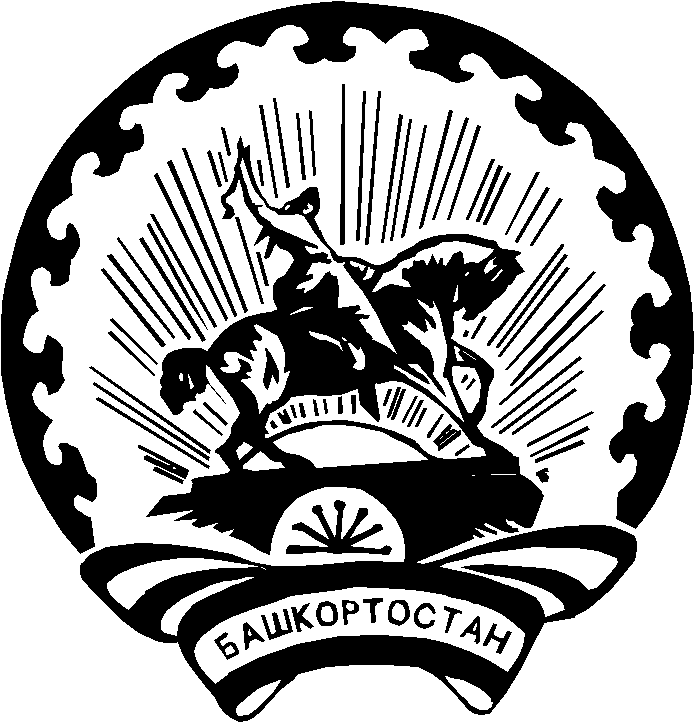 